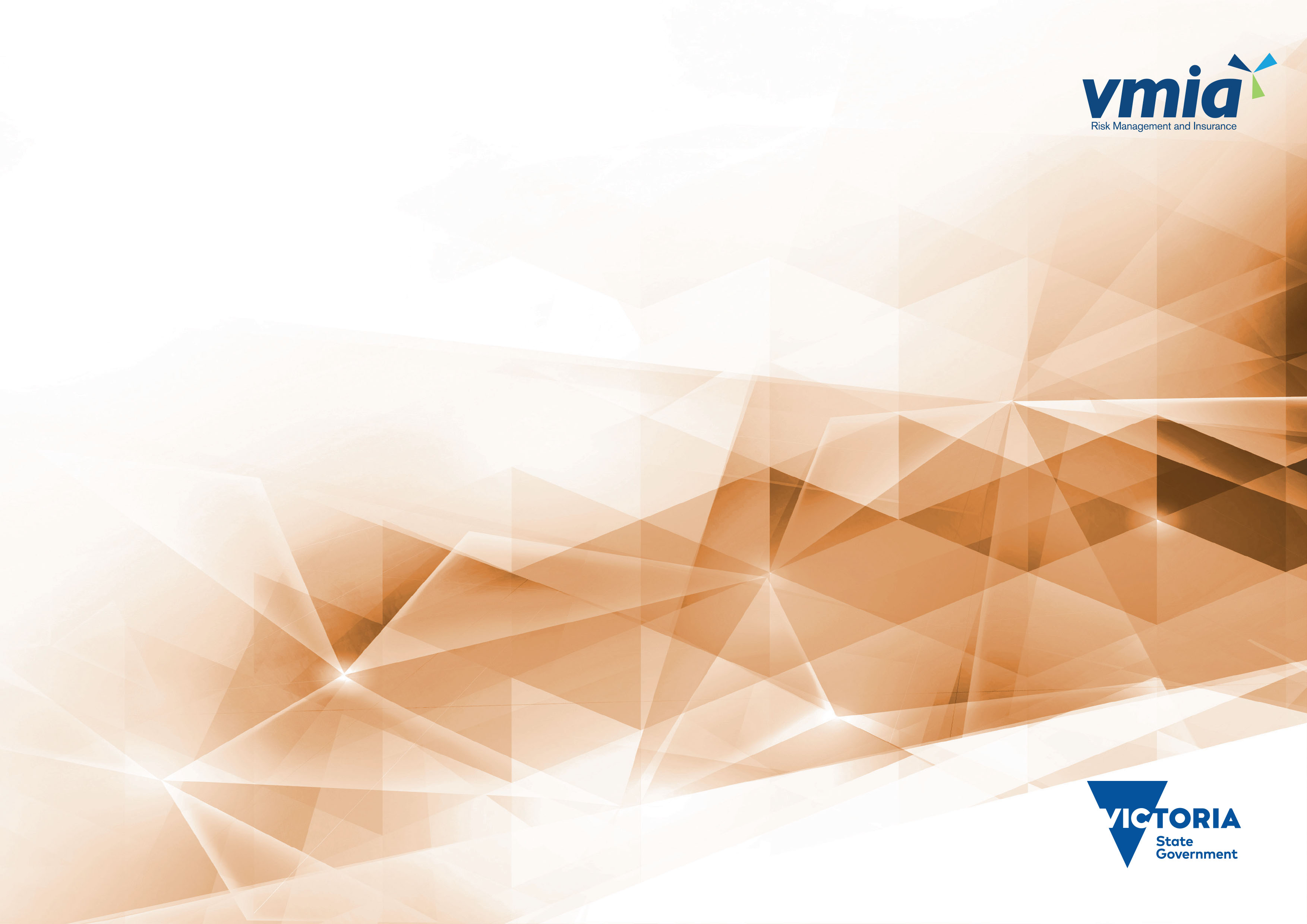 IACT Background The IACT was developed in a project with East Grampians Health Service and the Victorian Managed Insurance Authority (VMIA). IACT ContentThis audit is for use in: an emergency department (ED) or urgent care centre (UCC) Four sections:Quality Systems Evaluation – review of the main quality systems for service delivery in the ED/UCC.Clinical Process Evaluation- review of the documents that support the clinical processes in the ED/UCC.Clinical Data Review – review of the related ED/UCC data for quality improvement purposes Patient Record Review – review of patient records for general clinical processes (all patients) and specific clinical processes for selected ‘at risk’ sub populations.Altered conscious stateAcute coronary syndromeAbdominal painSuicidal/Self harmOption to add other ‘at risk’ populations with criterion for inclusion in the internal audit.Using the IACTThe IACT is used by the internal auditor in with an independent clinical expert in emergency care.The complete tool can be used for a comprehensive review or select criteria to focus in on areas of significant risk, for example: triage and assessment, or, discharge and outcomes. The scope of the audit, the number of criteria and the patient groups is agreed by the team before starting.The IACT columns are as followsCriteria: Definition of what is being measured Desired processes to address criteria: Lists the processes that are examined to provide evidence of meeting the criterionEvidence to support processes: Lists the possible sources of evidence used to determine if the process for each criterion are present. Additional evidence may be sought by the audit teamMethod of data collection: Lists possible methods of collecting evidence related to each process Phase: Suggestions as to whether the evidence could be reviewed onsite or offsite. This assists in planning the requirements for pre audit offsite documentation and documentation required onsiteIA+/-ED expert: Who is involved with each phase of evidence collection and reviewRating: The column for recording the rating of the evidenceRecording the resultsThis tool is used to record the information from the audit. The ‘Evidence to Support Process’ column is populated with the evidence for each criterion. Part 4: The patient file data for Part 4 is documented on the separate data collection sheets and the cumulative score is recorded in the evidence columns.The cumulative score for each criterion enables re-audit after recommendations have been implemented.Criteria ratingEach organisation will have their own system of rating of controls and the priority of recommendations. In part 4 of the tool the clinical expert rates the aggregate findings in terms of severity (as described below).  This allocation of rating, by the clinical experts allows the internal auditor to incorporate clinical findings and recommendations from Part 4 into the final audit report. Scoping the AuditThe scope of the audit is finalised by discussion by the internal auditor with the organisation. *Note: the numbering of criterion is consistent across the tool and data collection templates so any amendment of the tool to reflect the new scope should not alter the numbering. This first section of the IACT is used to evaluate the implementation and effectiveness of all (or selected parts depending on the scope of the audit) of the organisation wide quality structures and systems that support quality care and control risk in the ED or UCC.This second section of the clinical internal audit tool is used to evaluate the appropriateness of documents (policies, procedures and guidelines) that support all (or selected parts) of the clinical related processes that control risk in the emergency department/urgent care centre.This third section of the clinical internal tool is used to evaluate the type of patient related data that is collected and analysed in the ED/UCC for quality improvement purposes. The data is separated in to process and outcome data. The audit does not collect and verify the raw data but looks at the units own collection and analysis of this data.This fourth section of the IACT is used to evaluate the individual medical records for evidence of appropriate clinical processes that control risk in the emergency department/urgent care centre. This section is divided into those general clinical processes that would be expected to be found in any medical record in ED/UCC and a section which for the elements that would be expected in a specific sub population of patients and includesAltered conscious stateAcute coronary syndromeAbdominal painSuicidal/Self harmThis part of the IACT is designed to be undertaken with the support of a member of staff member to navigate the file.SamplingThe sample for review is  chosen by the audit  team with  the general criteria and relevant population specific criteria applied.For ED the audit sample size is a minimum of 10 randomly selected files( for each subpopulation  group selected in the scope of the IACT)  with presentations in the last 12 months. All general criteria is examined on an agreed random sample of these files, and the population specific criteria would be examined in all the relevant medical files of patients in the specified subpopulation..  An additional consideration in the selection of files is ensuring files cover different shifts in the clinical area, for example some files randomly selected from the evening/night shift.For UCC it may not be possible to get a large numbers of cases in the specific subpopulation in the last 12 months. A minimum of 5 randomly selected files for each subpopulation group selected in the scope of the audit with presentations in the last 12 months. All general criteria is examined on an agreed random sample of these files (minimum of 10) and the population specific  criteria is examined in all the relevant medical files of patients falling in the specified subpopulation. Patient files need to be checked for suitability prior to the internal audit and there needs also to be provision made for additional files if needed at the onsite visit.How to document dataThe patient file data from individual patient files for Part 4 are documented on the separate data collection sheets for the general and sub population specific criteria.  The aggregate data from all the patient records is recorded in the evidence columns in this document.  In most cases the aggregate data required to be entered in this document is an indication of the total number of files that demonstrate the criterion (the numerator) over the total number of files examined (the denominator). For some criterion the calculation of an average and or median time for an activity to occur is required. The average or mean is the arithmetic average of a set of numbers. The mean is used for values that fall in a normal distribution. The median relates to a value lying at the midpoint of a distribution of observed values. The median is generally used for skewed distributions. The mean is not a robust metric since it is largely influenced by outliers. The median is better suited for skewed distributions to derive at central tendency as  it is  more robust. In scoping the internal audit a decision will need to be made regarding the use of the mean or the median for criterion listed in Part 4. Generally the median is a more representative measure of the time for an activity to occur. Assessment of Severity RatingFor each of the aggregate criterion results demonstrating a significant omission of care,  the clinical expert (with the assistance the internal auditor if required) needs to make a severity rating  of the risk, omissions in care or documentation,  and represent to the organisation  the urgency of addressing  these.The rating scale used needs to be confirmed by the internal auditor but would generally follow the form of high, medium and low ratings based on consideration of the following criteria:likelihood of the error to potentially cause signiﬁcant harmthe likelihood to expose the health service to successful litigationurgency with which it needs to be addressed by the organisationRecommendationsFor each of the criterion with a severity rating the clinician should provide a brief recommendation to improve practiceThis next section of the patient record review examines criteria in specific sub populations. The subpopulation included in the audit and the sample size would be confirmed in the planning process and scoping of the internal audit. CRITERIADESIRED PROCESSES TO ADDRESS CRITERIAEVIDENCE TO SUPPORT PROCESSES(record evidence sighted)METHOD OF DATA COLLECTIONPHASE IA+/-ED EXPERTPOLICIES AND GUIDELINESPOLICIES AND GUIDELINESPOLICIES AND GUIDELINESPOLICIES AND GUIDELINESPOLICIES AND GUIDELINESPOLICIES AND GUIDELINESED/UCC level policies and procedures guide appropriate delivery of care through the client pathwayPeriodic monitoring of compliance with ED/UCC level policies and procedures, protocols?Audits and Clinical audit schedules and reportse.g. Documentation schedules and individual audit reportsStaff Interview,Document ReviewOffsite/OnsiteIAED/UCC level policies and procedures guide appropriate delivery of care through the client pathwayPolicies, procedures and protocols are regularly reviewed/updatedClear process documented for regular review of policies, procedures and protocolsSample of policies and procedures  have last review date and next review date documented Document reviewOffsiteIAED/UCC level policies and procedures guide appropriate delivery of care through the client pathwayA clear process by which ED/UCC policies and procedures are distributed to, and understood by employees.Clear process documented for distribution and staff acknowledgement e.g. employee acknowledgment of their receipt of the information, confirmation that they have read it and understand it,UCC – how are contracted GP’s informed of new/changed policies /proceduresStaff interviewDocument reviewOnsiteIAWORKFORCEWORKFORCEWORKFORCEWORKFORCEWORKFORCEWORKFORCENew staff receive appropriate orientation to the ED/UCC The ED/UCC has orientation guidelines, procedures, checklists and logs to ensure comprehensive orientation for the clinical workforce in key areas identified through a risk based approachED/UCC orientation procedures, guidelines, checklistsSample of staff have orientation to ED/UCC recorded in appropriate documentation/logStaff interviewDocument reviewOffsite/OnsiteIANew staff have appropriate skills and knowledge of ED/UCCNew medical and ED/UCC staff undergo initial credentialling reviewed to ensure skills and knowledge are current and approriate to the individual scope of practice Credentialling policy/procedure Audit of new staff personnel files for initial credentialling including:professional credentials in emergency medicine  regsitration and any restrictions of scopereview of practicereview of current organisation mandatory training requirement Existing staff are competant to undertake their defined scope of practice 5.1 Periodic  re credentialling of staff occurs to ensure skills and experience are appropriate to deliver defined scope of practice Evidence of system to periodically review currency of training, qualifications, registration, experience and currency of skills required to deliver defined scope of practiceEmergency Department requirements include:FACEM for Director of Emergency DepartmentEmergency department senior clinicians - emergency medicine specialists or career medical officers with extensive experience and/or other post graduate qualifications.Urgent Care CentresRegistered medical practitioner (with credentials in critical care, intensive care or emergency)Registered nurse with relevant clinical knowledgeAppropriate review of certification  to provide:ultrasoundprocedural  sedationBasic life supportAdvanced life supportEquipment Use ( defibillator, ventillator)SuturingPlasteringDocument reviewOnsiteIA+ED5. Staff undertake professional development relevant to the ED/UCC and their individual  scope of practice5.1 The ED/UCC  has an education plan based on competency based requirements for ED/UCC  and needs analysis of staff and consideration of presentation risks ED/UCC Education Plan which includes at a minimum:Basic Life Support, Advanced Life SupportTriagePressure injury preventionDocument review, staff interviewOnsiteIA and ED5.2  Attendance at staff education/training sessions is recorded Sample of staff have attendance at education  recorded in appropriate documentation/log Document reviewOnsiteIA5.3 The education program is periodically evaluatedEducation evaluation, analysis and recommendations Frequency of evaluationDocument reviewOffsiteIA5.4  Individual professional development for ED/UCC is planned and implementedProfessional Development Plans in Personnel fileED% of sampled staff with further emergency qualifications(grad dip emergency nursing, Advanced Life Support, Acute and Complex Medical Emergencies,Paediatric Life Support, trauma)UCC% of  staff  forming bank of rostered nursing staff for UCC with Scheduled Medicines(Rural and Isolated Practice) Endorsement% of  staff  forming bank of rostered nursing staff for UCC with Advanced Life Support certificationDocument reviewOnsiteIA and ED5.5 A record is maintained of staff meeting mandatory competency/certification requirements for delivering scope in ED/UCC % of  sampled Triage staff who have completed  the annual  online ETEK triage competency package Document reviewOnsiteIA+EDThe ED/UCC periodically reviews the scope of services provided6.1 The conditions under which specific diagnostic groups will be transferred or admitted from the ED/UCC have been clearly defined in documentatione.g. Organisation Acute Admission Policy e.g. Safe Practice Framework or Emergency Department Admission PolicyDocument reviewOffsiteIA+EDIndividual scope of practice is defined and periodically reviewed7.1 The scope of practice of individual staff in ED/UCC  is documented and there is evidence of regular  review after recredentiallingLog of scope of practice or addendum to position description documenting approved scope  of practice such as:ultrasoundprocedural  sedationX-raySuturingPlasteringDocument reviewOnsiteIA + ED7.2  Orientation to and review of scope of practice occurs in relation to the implementation of new procedures or equipmentEvidence of training for new equipment or amendment to scope of proacticeDocument reviewStaff interviewOnsiteIA +EDAppropriate levels of staffing in the ED/UCC8.1 The rosters demonstrate appropriate staffing in ED/UCC with respect to medical, nursing, administrative and other personnel.ED – 24hr triage staff24 hour medical officers24 hour on call access to designated senior doctor (emergency physician)UCC -24hr access to registered GP and NurseDocument reviewStaff interviewOnsiteIA +EDAppropriate access to specialist consultation9.1 The rosters demonstrate there is appropriate access to more senior emergency services consultation and other specialist consultationED only – 24-hour access to more senior emergency consultation, general surgery, orthopaedics, general medicine, anaesthesia, intensive care and paediatricsEvidence of contact list for external specialistsRegional collaboration agreement re access to specialists/telemedicineDocument reviewOnsiteIA +EDAppropriate access to support services10.1 The rosters demonstrate there is appropriate access to support services ED only- 24 hour per day access to pathology, radiology and operating theatresDocument reviewOnsiteIA +EDStaff culture in the ED/UCC  is at an acceptable level10.1 Workforce Culture at the ED/UCC level is assessed, analysed and responded toWorkforce culture/Staff satisfaction evaluation and analysis for ED/UCC sick leave rate analysis for ED/UCCturnover rate analysis for ED/UCCDocument reviewStaff interview.Offsite/OnsiteIARISK MANAGEMENTRISK MANAGEMENTRISK MANAGEMENTRISK MANAGEMENTRISK MANAGEMENTRISK MANAGEMENTRisk identification and  assessment occurrs regularly12.1 The ED/UCC undertakes the identification and analysis of risks (including clinical) Risk profile or register for ED/UCC includes clinical risksReview risk registerOnsiteIA12.2 Data (e.g. incident data, clinical audits, waiting time data, literature) is used to inform the identification of risks and selection of appropriate controls. Risk documentationStaff interview. Document reviewOnsiteIA+ED12.3 A risk based methodology is applied to the approval of new procedures and equipment, within the ED/ UCC Applications for use of new equipment/procedures with evidence that a risk assessment has been undertakenStaff interview. Document reviewOnsiteIA+EDMonitoring of risk occurs regularly13.1 ED/UCC  risks that have been identified as requiring action have assoIACTed action plans with strategies for risk reduction, timelines and responsibilitiesRisk registerDocument reviewOnsiteIA13.2 Risk rating of identified ED/UCC risks changing over time (mitigating)Risk register shows progression of risk managementDocument reviewOnsiteIA13.3 ED/UCC Risk escalation is consistent with the organisation’s risk management frameworkEvidence if risk escalation to appropriate position Document reviewOnsiteIAControls put in place to manage key risks are monitored for effectiveness   14.1 Testing of contols identified in risk assesssment (procedures, clinical guidelines compliance) occurs periodically Audit occurs against known high risksDocument reviewOnsiteIA+EDRisk reporting and communication is effective15.1 The risk profile of the ED/UCC  is reported to relevant risk committeePeriodic risk profiling and reportingDocument reviewOffsiteIA15.2 Communication to staff occurs regarding key ED/UCC  risks and emerging risks and management strategies Evidence in minutes, agendas, bulletinStaff interview, document reviewOnsiteIA15.3 There is clear ownership of risk management through allocation of risk portfolios to ED/UCC  staffRisk register demonstrates risk ownershipDocument reviewOnsiteIAAll incidents and near misses are reported, appropriately documentated and managed16.1 ED/UCC  incidents, adverse events and near misses are recorded in the incident systemReview of incident register Review of audits from patient file review for coverage of all incidentsIncident database reviewStaff interview,OnsiteEDAll incidents and near misses are reported, appropriately documentated and managed16.2 Management are able to track the incident trends in the ED/UCC and there is evidence of action takenIncident reporting such as  trends data over 3yr periodReport reviewOnsiteED16.3 Root casue analysis of serious incidents or adverse events is undertaken in the ED/UCCSample of highest category incidents have had root cause analysis undertakenReport reviewOnsiteED16.4 There is clear articluation of and familiarity with the open disclosure processOpen Disclosure Policy/procedureEvidence staff familiar with processDocument review Staff interviewOnsiteIA+EDQUALITY IMPROVEMENTQUALITY IMPROVEMENTQUALITY IMPROVEMENTQUALITY IMPROVEMENTQUALITY IMPROVEMENTQUALITY IMPROVEMENTResponsibility for quality improvement is clearly assigned in the ED/UCC  17.1 All relevant responsbilities for quality have been allocated in  ED/UCC and individuals understand and enact their responsbilities in relation to qualitye.g. Responsibilities for quality plan oversight and implementationAudits and Clinical auditsMonitoring and reporting on qualityDevelopment of clinical pathwaysSentinel event monitoringComplaint investigation and resolution PD’s of managers and staff,Staff interviewOffsite/ onsiteIA17.1 All relevant responsbilities for quality have been allocated in  ED/UCC and individuals understand and enact their responsbilities in relation to qualitye.g. Responsibilities for quality plan oversight and implementationAudits and Clinical auditsMonitoring and reporting on qualityDevelopment of clinical pathwaysSentinel event monitoringComplaint investigation and resolution PD’s of managers and staff,Staff interviewOffsite/ onsiteIAThe accountability and reporting mechanisms for quality of care in the ED/UCC are documented and followed  18.1 Relevant metrics/reports are provided in line with a reporting framework to the board, relevant committees and management in relation to the ED/UCC quality of care?Evidence of scheduled reports or reporting framework with specification of reporting frequency, accountability and responsibility. Data reported may  include: Mandatory indicators - Victorian Emergency Minimum Dataset (VEMD) and SOP KPI’snon mandatory indicators– ACHS Emergency Medicine Clinical IndicatorsClinical audit reportsDocument reviewOnsiteIA+ED17.2 Data is used to improve processes in the ED/UCC Reports and minutes to committee  show monitoring data over time and improvement in processes as a result of monitoringDocument reviewStaff interviewOnsiteIA and ED17.3 There is a process in place and regular meetings to feedback results of any monitoring or audits and any action arising to ED/UCC staffReports and minutes , newsletter demonstrate communication to staff  in relation to monitoring and related quality improvement actionsDocument reviewStaff interviewOnsiteEDQuality improvement is a planned coordinated activity19.1 There is a quality improvement plan for the ED/UCC that has:clear links to whole of hospital strategic quality initiatives  timeframes, responsibilitiesevaluation  resulted in improvementED/UCC quality plan demonstrating requirements that has been evaluatedDocument reviewStaff interviewOnsiteEDPATIENT EXPERIENCEPATIENT EXPERIENCEPATIENT EXPERIENCEPATIENT EXPERIENCEPATIENT EXPERIENCEPATIENT EXPERIENCEPatient experience is periodically evaluated with appropriate tools in the ED/UCC  according to organisation policy20.1 The analysis of patient experience/satisfaction in ED/UCC is undertaken and analysed periodically to improve quality of care Recommendations from patient experience assessment implemented and evaluated e.g.Understanding of discharge self-managementUnderstanding of medication managementUnderstanding of follow up appointmentDocument reviewOnsiteIA and EDPatient complaints in the ED/UCC are resolved within organisational timelines21.1 There is analysis and action in relation to ED/UCC  complaintsTimely response to complaintsMajority of complaints resolvedComplaints policy and procedureAnalysis of complaints process effectiveness (timeliness and resolution)Document reviewStaff InterviewOnsiteIAINFRASTRUCTUREINFRASTRUCTUREINFRASTRUCTUREINFRASTRUCTUREINFRASTRUCTUREINFRASTRUCTUREIT systems support recording and reporting on key data22.1 A functional electronic patient information management system that enables data reporting in ED/UCCA safe effective data system that allows:Timely reporting of ED dataData presented in a format that enables analysis e.g. trends Secure system with password protection and timeout Staff InterviewOnsiteIA and EDThe financial resources of the ED/UCC  are managed appropriately23.1 A departmental budget is linked to the ED/UCC operational  plan (which aligns with the organisation’s strategic plan)ED/UCC budget with links to unit operational plan and organisational  strategyUCCHuman Resources strategy to UCC staffing roster  has a risk based approach that considers potential risks such as impact on inpatient nurse/patient ratioDocument reviewOffsiteIAThe infrastructure resources of the ED/UCC  are managed appropriately24.1 There is an equipment maintenance register that is currentEquipment such as:resuscitation monitoring(ECG, BP, )Document reviewOnsiteIA+EDThe infrastructure resources of the ED/UCC  are managed appropriately24.2 Equipment appropriate to the service is available when neededStaff interviewOnsiteED24.3 There is an effective system for restocking essential itemsDocument review Staff interviewOnsiteIA	CRITERIADESIRED PROCESSES TO ADDRESS CRITERIAEVIDENCE TO SUPPORT PROCESSES(record evidence sighted)METHOD OF DATA COLLECTIONPHASEIA+/-ED EXPERTACCESSACCESSACCESSACCESSACCESSACCESSAccess to emergency Care is available25.1The ED/UCC offers 24-hour care or has in place local arrangements which clearly communicate times of limited access and direct patients to another emergency facility of the same or higher level when they are closedDocument which articulates arrangementsDocument ReviewStaff interviewOffsite EDDocument/s support the prioritisation of patients in a timely manner26.1 There is a current policy/procedure for patient triage which addresses the requirements for:A uniform approach to undertaking the assessment of triage categoryHow to document triage categoryTriage compentency requriements for staffOrientation to triage for all new staffDocument  contains all elementsDocument ReviewStaff interviewOffsite EDASSESSMENTASSESSMENTASSESSMENTASSESSMENTASSESSMENTASSESSMENTDocument/s support the   initial assessment of patient clinical status27.1 There is a current  procedure/protocol/template for patient initial assessment   that outlines:key clinical observations to be recordedTimeframes for initial assessment to be undertakenDocument  contains all elementsDocument ReviewStaff interviewOffsiteEDDocument/s support the provision of a comprehensive assessment28.1 There is a current  procedure/protocol  for patient comprehensive assessment with a minimum standard defined for comprehensive assessment including:Structured historyObjective examinationTimeframes for comprehensive assessment to be undertakenDocument  contains all elements Document ReviewStaff interviewOffsiteEDPatient informed consent for intervention has been obtained29.1 There is a current  policy/procedure for patient informed consent in ED/UCC that has been  implemented Policy/procedure for informed consent available and accessibleIdentification of procedures requiring consent is understood by staffDocument ReviewStaff interviewOffsite/OnsiteEDDocument/s support the periodic monitoring of patient clinical status  30.1 There is a current procedure/protocol  for patient monitoring and documentation of clinical status in ED/UCC with:Physiological monitoring requiredClear clinical deterioration escalation triggers Clear requirements  for use of emergency codesUCC – documented process includes mechanisms for additional assistance with clinical deteriorationDocument ReviewStaff interviewOffsiteEDDocument/s support timely  medical/ specialist review31.1 There is a current procedure/protocol outlining:communication of deterioration and handover protocolstimeframe for medical/speciality consultant reviews to be carried out to faciliatate treatment and discharge/dispositionED – Documented process for communIACTion and handover for specialist reviewUCC – Documented process for communication and handover to GP, recording drug order by phoneDocument ReviewStaff interviewOffsiteEDDocument/s support  the referral of patients  to support services in a timely manner32.1 There is a current procedure/protocol  for referral to support services including:Pathology, Imaging, Pharmacy,Surgery, NETS/PETS/ARVAcceptable turnaround times   UCC - procedure includes criteria for activation of  NETS/PETS/ARVDocument ReviewStaff interviewOffsiteEDINTERVENTIONINTERVENTIONINTERVENTIONINTERVENTIONINTERVENTIONINTERVENTIONED/UCC  procedures and protocols are evidence based and reviewed periodically33.1 ED/UCC clinical procedures and protocols  reference current clinical standards and guidelines. This is supported by a system to make readily available clinical standards and guideline   Sample of clinical procedures and protocols have clear references to clinical guidelines upon which they are based and evidence that they have been reviewed periodically e.g.Nurse initiated medication protocolsAirways management procedure/protocolPatient transfer procedure/protocolPneumothorax procedure/protocolAsthma management protocolAcute Coronary Syndrome protocolStroke Protocol(record evidence in worksheet)Readily available standards and guidelines include: emergency medicine textbooks, journals, Clinical management guidelines and protocols are available on site. There should also be access to electronic sources of medical informationDocument ReviewStaff interviewOffsiteEDDISCHARGEDISCHARGEDISCHARGEDISCHARGEDISCHARGEDISCHARGEDocument/s support the provision of a comprehensive timely discharge plan to all of: the person, their family and other providers involved in their care.34.1 There is a current procedure/protocol  for discharge from ED/UCC that address the requirements for:Safe dischargeTransfer policy with use of NETS/PETS/ARVAfter hours dischargeAdmission to hospitalDischarge communicationFollow up appointmentsSafe admission policy/protocolTransfer policyDocument ReviewStaff interviewOffsiteEDCRITERIADESIRED DATA TO ADDRESS CRITERIAEVIDENCE (record evidence sighted)METHODDemand DataDemand DataDemand DataDemand DataPresentations/demand data is collected and analysed in the ED/UCCTotal presentationsPresentation by date of week and hour of dayPresentation by ambulance or selfEvidence of collection and analysis of demand  and peak demand times All data reviewed onsite by ED expertProcess DataProcess DataProcess DataProcess DataComplaints data is collected and analysed in the ED/UCCNumber and type of complaints /10,000 ED /1000UCC presentations and trend over timeEvidence of collection and analysisIncident data is collected and analysed in the ED/UCC Number and type of incidents /10,000 ED/1000UCC  presentations and trend over timeEvidence of collection and analysisNational Emergency Access target (NEAT) data is collected and analysed in the ED2013 (VIC) 75% of all ED patients leave within 4 hours2014 (VIC) 84% of all ED patients leave within 4 hours2015 (AUS) 90% of all ED patients leave within 4 hoursEvidence of collection and analysis (ED only)Access block data is collected and analysed data is collected and analysed in the EDPercentage of patients with a length of stay longer than 8 hoursEvidence of collection and analysisLength of stay data is collected and analysedPercentage of patients with a length of stay longer than 24 hoursEvidence of collection and analysisTime to thrombolysis is analysed for AMI patients is collected and analysedPercentage of patients to receive thrombolytic therapy within 30 minutes(For ED’s with cardiac catheterisation facilities examine door to balloon time of less than 30 minutes)Evidence of collection and analysisUnplanned re-attendances are monitored and analysedPercentage of ED patients who have unplanned re attendances within 48 hoursEvidence of collection and analysis% of ATS category patients seen within clinically recommended timesImmediate  for Cat 110 minutes for Cat 230 minutes for Cat 360 minutes for Cat 4120 minutes for Cat 5% patients receiving  assessment and treatment  in target time for triage categoryEvidence of collection and analysisPresentation type is analysedPresentation analysis may include:Percentage of presentation of ATS 1-5Reason for presentation via ICD-10 diagnosis (ED only)Percentage of patients over 65 years of ageEvidence of collection and analysisCollection and analysis of patient who did not waitPercentage of presentations to the emergency department where the patient did not wait for treatmentEvidence of collection and analysisDocument reviewMortality data is collected and analysed in the Emergency Department/UCC  Evidence of analysis and benchmarking of mortality dataEvidence of mortality data analysis used to inform actionE.g.Percentage in hospital mortality for admissions from ED/UCCEvidence of collection and analysisDocument reviewUnplanned representation rates (within 48 hours) for ED/UCC  are collected and analysedEvidence of analysis and benchmarking of dataEvidence of data analysis used to inform actionEvidence of collection and analysisDocument reviewTime to radiology servicesAverage time to CTAverage time to MRIAverage time to Plain X rayEvidence of collection and analysisDocument reviewTime to Pathology ResultsAverage time to ABG resultsAverage time to Cardiac enzymes   resultsAverage time to FBE&UE resultsAverage time to Blood GROUP/cross match) resultsEvidence of collection and analysisDocument reviewTotal ED time for inpatient admitted and non-inpatient admitted patientsAverage total ED time for admitted patientsAverage total ED time for non-  admitted patientsEvidence of collection and analysisDocument reviewGeneral CriterionTotal No.  of patients who meet criteria (Numerator)Total No. of patient files examined(Denominator)The Percentage(Numerator/ Denominator 
x 100)Average and Median TimeAssessment of severity rating 
(high , medium and low) and RecommendationsACCESSACCESSACCESSACCESSACCESSACCESSDate and time of triage is documented Presenting problem, relevant limited history and relevant assessment  is documentedInitial Triage category is recordedINITIAL ASSESSMENT/INITIAL CLINICAL OBSERVATIONINITIAL ASSESSMENT/INITIAL CLINICAL OBSERVATIONINITIAL ASSESSMENT/INITIAL CLINICAL OBSERVATIONINITIAL ASSESSMENT/INITIAL CLINICAL OBSERVATIONINITIAL ASSESSMENT/INITIAL CLINICAL OBSERVATIONINITIAL ASSESSMENT/INITIAL CLINICAL OBSERVATIONTime of initial assessment/ clinical observations commenced is documentedRespiratory rate is documentedOxygen saturation is documentedHeart Rate is documentedBlood pressure is documentedTemperature is documentedConscious state is documented COMPREHENSIVE ASSESSMENTCOMPREHENSIVE ASSESSMENTCOMPREHENSIVE ASSESSMENTCOMPREHENSIVE ASSESSMENTCOMPREHENSIVE ASSESSMENTCOMPREHENSIVE ASSESSMENTDocumentation of date and time of comprehensive assessment Patient seen within timelines for triage category?Average and/or median  time between initial assessment /clinical observation and comprehensive assessmentTailored patient assessment was undertaken and documentedTailored examinations undertakenNeurologicalRespiratoryCardiovascularOther relevant examsFalls risk assessment has been undertaken and documentedDIAGNOSIS AND MANAGEMENT PLAN DIAGNOSIS AND MANAGEMENT PLAN DIAGNOSIS AND MANAGEMENT PLAN DIAGNOSIS AND MANAGEMENT PLAN DIAGNOSIS AND MANAGEMENT PLAN DIAGNOSIS AND MANAGEMENT PLAN Differential diagnoses were documentedManagement plan documentedINTERVENTIONSINTERVENTIONSINTERVENTIONSINTERVENTIONSINTERVENTIONSINTERVENTIONSAn appropriate clinical response  and communication to recognised escalation triggers or deterioriation is documentedMONITORINGMONITORINGMONITORINGMONITORINGMONITORINGMONITORINGAppropriate types of monitoring of clinical condition  were undertaken and documented (e.g. respiratory rate, oxygen saturation, heart rate, BP, Temp, conscious state) Frequency of monitoring occurred at reasonable time intervals (as appropriate to patient condition or as specified in ED/UCC protocol)?Documentation was made of escalation communication/use of emergency code (if applicable)DISCHARGE PLANNINGDISCHARGE PLANNINGDISCHARGE PLANNINGDISCHARGE PLANNINGDISCHARGE PLANNINGDISCHARGE PLANNINGCopy of discharge plan in recordsDate and time of ready for discharge documentedInpatient bed request time documentedIf transfer indicated , appropriate transfer documentation is recordedDate and time of discharge documentedDate and time of discharge plan documentedRecord of follow up appointment date and time in discharge planRecord of Medication prescribed and reconciliation in discharge planInterventions provided in ED/UCC recorded in discharge planKey contacts recorded in discharge planSelf management  strategy recorded in discharge planPopulation: Altered Conscious State(note this applies to altered conscious 
state from any cause and not restricted 
to neurological causes)Number of patients who meet criteria (Numerator)Total number 
of patient files examined(Denominator)The Percentage(Numerator/
Denominator 
x 100)Average and Median TimeAssessment of severity rating 
(high, medium and low) and RecommendationsGlasgow coma scale undertaken and documented  Pupillary size and reaction to light documented  Orientation to person, place and time documented  Behaviour documented   Post traumatic amnesia ( tested via A-WPTAS) documented  Blood Sugar level documented  CT/MRI ordered where indicatedAverage and/or median time from patient presentation to  CT/MRI (ASAP but less than 24hr)Population: Acute Coronary SyndromeNumber of patients who meet criteria (Numerator)Total number of patient files examined(Denominator)The Percentage(Numerator/
Denominator 
x 100)Average and Median TimeAssessment of severity rating 
(high, medium and low) and RecommendationsChest pain assessment pathway completed and documented ECG undertaken and analysedAverage and/or median time to ECG 10 minutes or less  (Time of ECG –time of presentation)Fibrinolysis  undertaken (STEMI)undertakenOr percutaneous coronary intervention undertaken (STEMI)undertakenAverage and/or median time to Fibrinolysis less than 30 minutes (thrombolysis time- presentation time)Or Average and/or median time to percutaneous coronary intervention less than 90 minutes (thrombolysis time- presentation time)Troponins undertakenAverage and/or median time  to  cardio-specific troponins result  60 minutes or less (troponins time- presentation time)Chest X ray undertaken Average and/or median time to Chest X ray (Chest X ray time- presentation time)Population: Abdominal PainNumber of patients who meet criteria (Numerator)Total number of patient files examined(Denominator)The Percentage(Numerator/
Denominator 
x 100)Average and Median TimeAssessment of severity rating 
(high, medium and low) and Recommendations Initial pain assessment score documentedDocumented reassessment pain scoreAnalgesia given where indicatedTime to analgesia 30 minutes or less ( time of analgesia- presentation time)  CT undertakenAverage and/or median time to CT abdomen ( Time of CT abdomen – presentation time) Average and/or median time to surgical reviewPathology results undertakenAverage and/or median time from patient presentation to pathology results for:LFT results Amylase resultsLipase resultsLactate resultsFBE&UE resultsBlood group/cross match resultsPopulation: Suicidal/Self harmNumber of patients who meet criteria (Numerator)Total number of patient files examined(Denominator)The Percentage(Numerator/
Denominator 
x 100)Average and Median TimeAssessment of severity rating 
(high, medium and low) and RecommendationsVictorian Emergency Department Mental Health Triage Tool has been administered (or similar) and category recordedAverage or Median time from triage to assessment  by trained mental health clinician in ED/UCCAverage or Median time from referral to assessment by trained mental health clinician in ED/UCCPopulation: Additional specific population agreed 
with organisationNumber of patients who meet criteria (Numerator)Total number of patient files examined(Denominator)The Percentage(Numerator/
Denominator 
x 100)Average and Median TimeAssessment of severity rating 
(high, medium and low) and RecommendationsAgreed criteria  for population(e.g. % patients over 65 years, paediatric, obstetric, infectious patients)